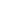 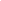 TEAMDATEOPPONENTPLACETIMEJV/VTHUR, FEBRUARY 15TH FLOUR BLUFF HORNETS (SCRIMMAGE)FLOUR BLUFF5:30 PMJV/VMON, FEBRUARY 19TH  RIVIERA-KAUFER SEAHAWKS (SCRIMMAGE)RIVIERA5:00 PMVTHUR-SAT, FEBRUARY 22nd -24th   3RD COAST JV TOURNAMENTODEMTBAJVMON, FEBRUARY 26TH    LONDON PIRATESFAIRGROUNDS5:00 PMVMON, FEBRUARY 26TH    LONDON PIRATESFAIRGROUNDS7:00 PMVTHUR-SAT, MARCH 1ST- 3RD MATHIS TOURNEYMATHISTBAJVMON, MARCH 5TH INGLESIDE MUSTANGSINGLESIDE6:00 PMVTUES, MARCH 6TH WOODSBORO EAGLES  *WOODSBORO4:30 PMJVFRI, MARCH 9THKENEDY LIONSPORT ARANSAS4:30 PMVFRI, MARCH 9THKENEDY LIONS  *PORT ARANSAS7:00 PMJVTUES, MARCH 13THTHREE RIVERS BULLDOGSTHREE RIVERS4:30 PMVTUES, MARCH 13THTHREE RIVERS BULLDOGS  *THREE RIVERS7:00 PMVTHUR, MARCH 15THREFUGIO BOBCATS *WHATABURGER7:00 PMVTUE, MARCH 20TH AGUA DULCE LONGHORNS  *AGUA DULCE4:00 PMJVTUE, MARCH 20TH AGUA DULCE LONGHORNSAGUA DULCE6:00 PMJVFRI, MARCH 23RDPETTUS WAR EAGLES PORT ARANSAS  4:30 PMVFRI, MARCH 23RDPETTUS WAR EAGLES *PORT ARANSAS7:00 PMJVTUE, MARCH 27THTHREE RIVERS BULLDOGSPORT ARANSAS4:30 PMVTUE, MARCH 27THTHREE RIVERS BULLDOGS *PORT ARANSAS7:00 PMJVTHUR, MARCH 29THREFUGIO BOBCATSREFUGIO4:30 PMVTHUR, MARCH 29THREFUGIO BOBCATS  *REFUGIO7:00 PMJVTUE, APRIL 3RD  NORDHEIM PIRATES *CHAPMAN5:00 PMVTUE, APRIL 3RDPREMONT COWBOYSCHAPMAN7:00 PMVFRI, APRIL 6THRUNGE YELLOWJACKETS  *PORT ARANSAS7:00 PMJVSAT, APRIL 7THTHREE RIVERS TOURNEYTHREE RIVERSTBAVTUE, APRIL 10thCHARLOTTE TROJANSTHREE RIVERS6:00 PMJV THUR, APRIL 12THODEM OWLSODEM6:30 PMV SAT, APRIL 14THAGUA DULCE *PORT ARANSAS8:00 PMJV TUE, APRIL 17THKENEDY LIONSKENEDY4:30 PMV TUE, APRIL 17THKENEDY LIONS  *KENEDY7:15 PMJV SAT, APRIL 21STPETTUS WAR EAGLESPETTUS4:30 PMV SAT, APRIL 21STPETTUS WAR EAGLES *PETTUS7:15 PMJV TUE, APRIL 24THWOODSBORO EAGLESPORT ARANSAS4:30 PMV TUE, APRIL 24THWOODSBORO EAGLES  *PORT ARANSAS7:00 PMVMON-SAT, MAY 1st-5TH    BI-DISTRICTTBATBAVMON-SAT, MAY 8TH-12TH    AREATBATBAVMON-SAT, MAY 15TH-19th    REGIONAL QUARTER-FINALSTBATBAVMON-SAT, MAY 22nd-26TH    REGIONAL SEMI-FINALSTBATBAVMON-SAT, MAY 29TH- JUNE 2rd    REGIONAL FINALSTBATBAVWED & THUR, JUNE 6TH & 7TH    STATE TOURNAMENTROUNDROCKTBA